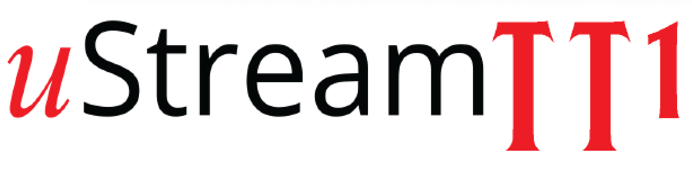 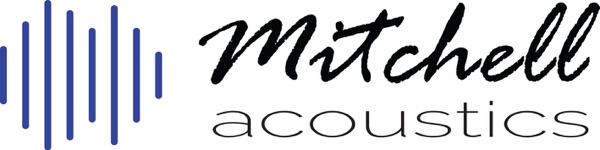 Belt-Drive Bluetooth Turntable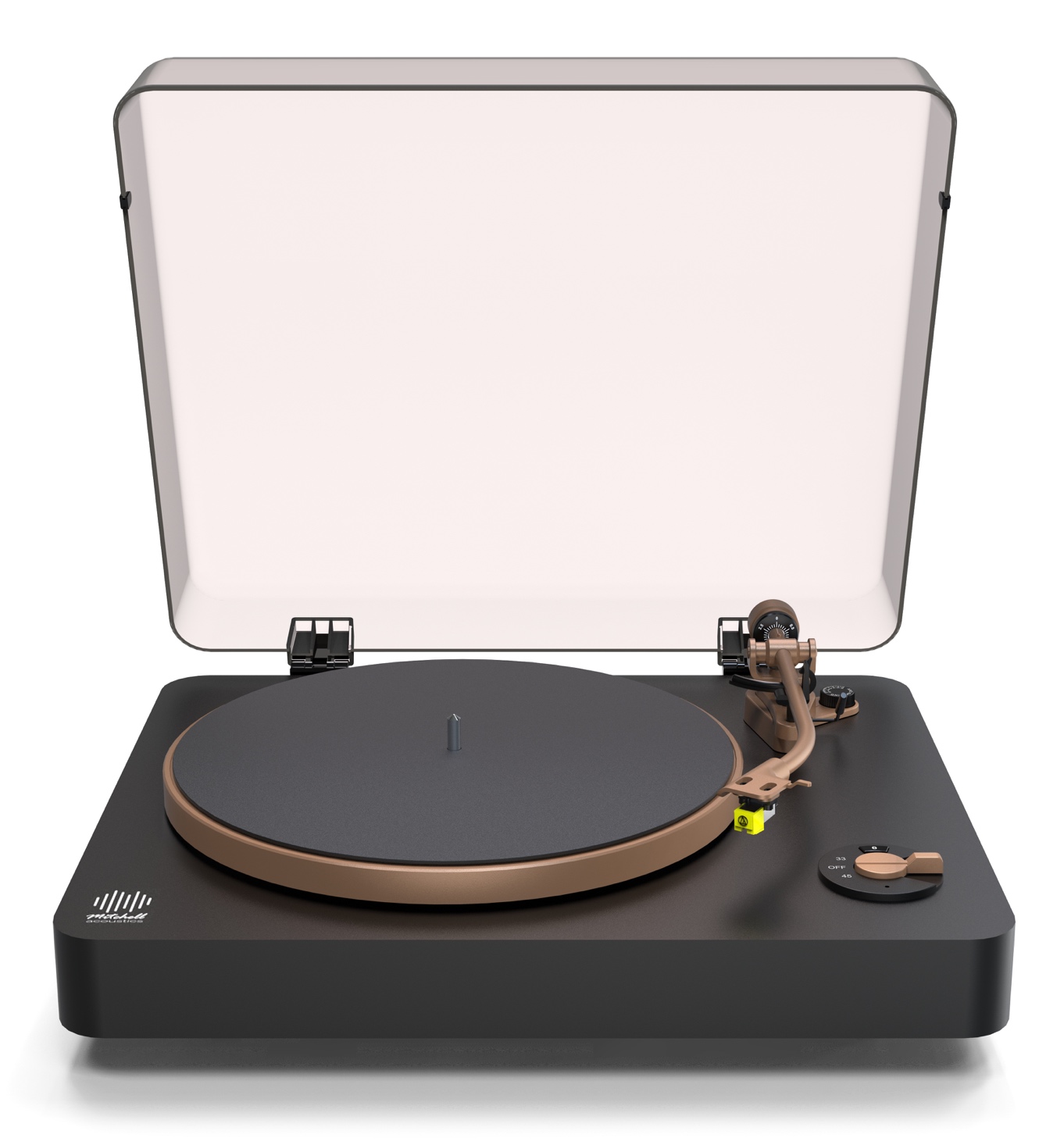 331/3 and 45 rpm with Auto-StopAluminium tone arm & platterAudio Technica AT91 moving magnet cartridgeBuilt-In PHONO pre-ampAnti-interference coupling circuit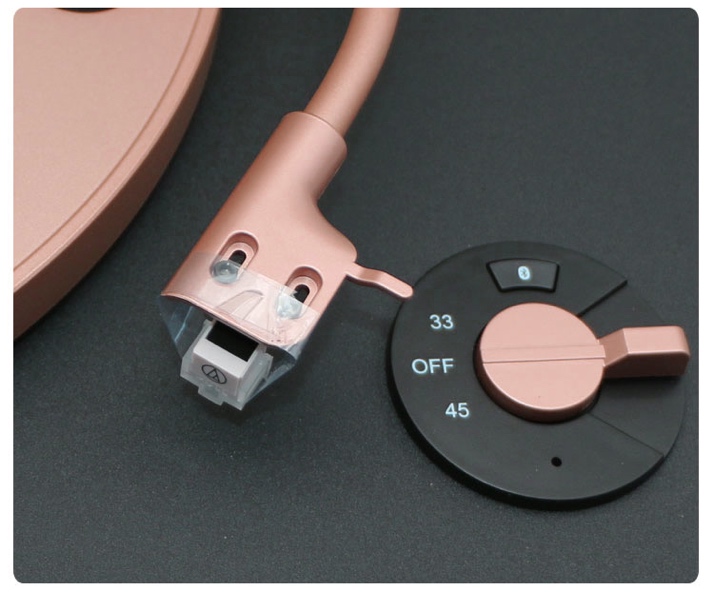 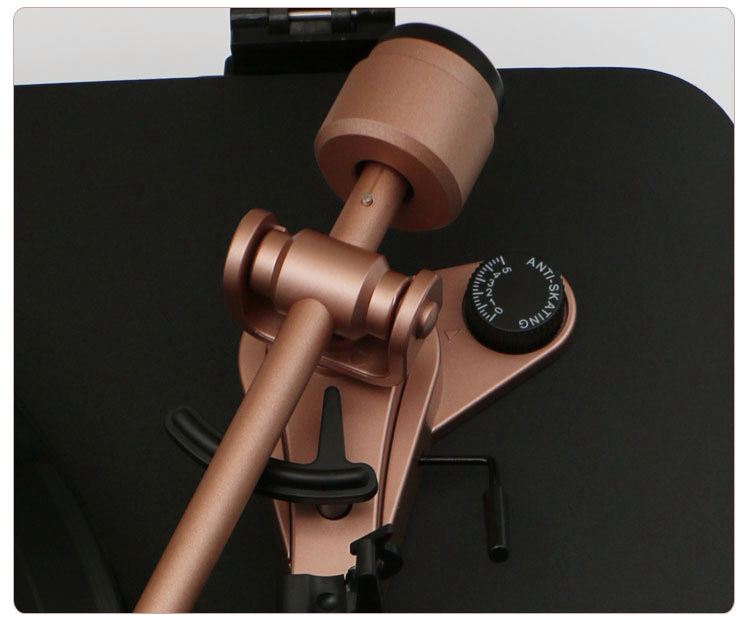 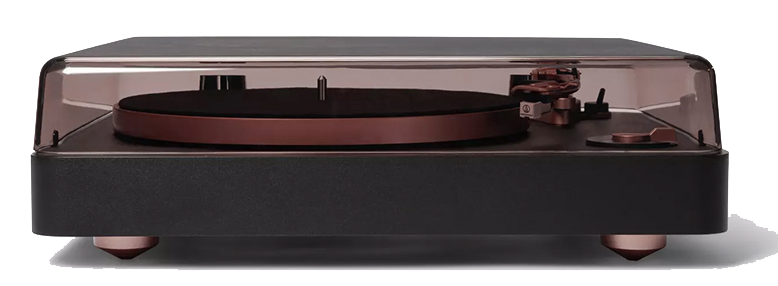 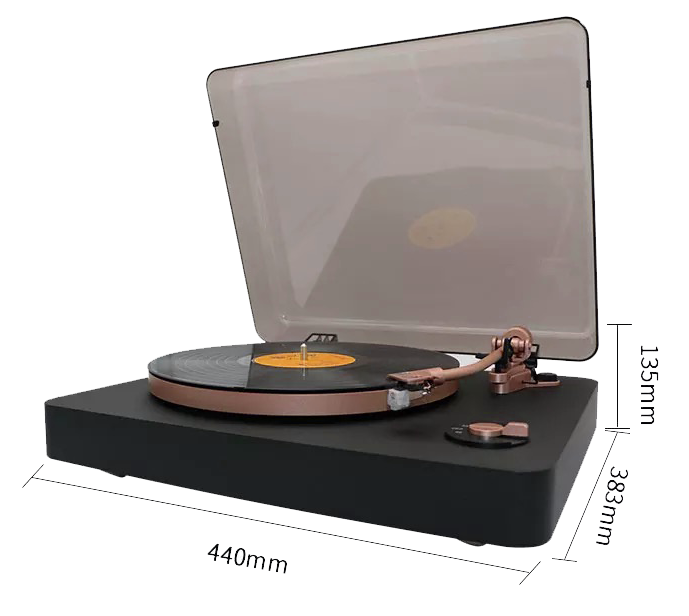 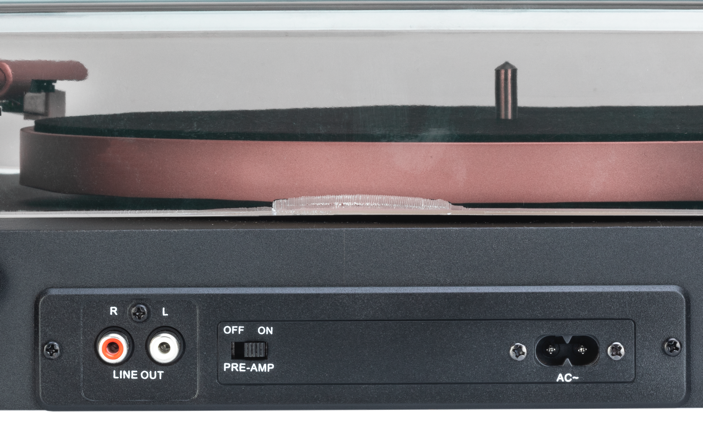 Top Panel ControlsSpeed Rotary Selector (331/3 rpm – 45 rpm)Bluetooth Pairing ButtonRear Panel Controls Slide Switch for Pre-amplifier On/OFF selection for RCA jack outputPlatter Aluminum alloyTonearm Aluminum alloy with anti-skate adjustment and adjustable counter-weightDrive TransmissionBelt drive with auto rotation speed checking and correctionz-20KHzPick UpMoving Magnetic CartridgeWireless ConnectivityBluetooth A2DP wireless connection;Bluetooth V5.1; Bluetooth Supports: HFP, A2DP, AVRCP profiles;Bluetooth scope: 10meters or 33 feetAnalog ConnectivityRCA Left and RightEqualizationBuilt-in RIAA equalizerPowerAC110-220V,50/60HZ,13WOriginChinaAccessoriesAC power cord, spindle adaptorDimensions(W x D x H) 440mm (175/16”) x 380mm (1415/16”) x 135mm  (55/16”) Box: 535mm (211/16”) x 456mm (1715/16”) x 190mm (71/2”)Weight6.2kg (Gross box weight 6.9kg)13lb 11oz (Gross box weight 15lb 4oz)BarcodeEAN: 5060832950107UPC: 860008515933SKU4020101 Loading48×40” US (1219x1016mm) 1200x1000mm UK = 40 units Euro Pallet = 36 units 20’ cntr 645 pcs, 40’ cntr 1290HS Tariff Code8519300000